У  К  Р А  Ї  Н  А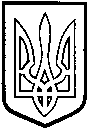 ТОМАШПІЛЬСЬКА РАЙОННА РАДАВ І Н Н И Ц Ь К О Ї  О Б Л А С Т ІРІШЕННЯ №283від 25 грудня 2012 року		                                   19 сесія 6 скликанняПро обслуговування населення Томашпільської селищної ради районними закладами культуриВідповідно до статті 43 Закону України «Про місцеве самоврядування в Україні» , підпункту 5 пункту 3 статті 101 Бюджетного кодексу України та рішення 32 сесії Томашпільської селищної ради 6 скликання від 11.12.2012 року «Про надання дозволу на обслуговування населення смт.Томашпіль районними закладами культури», районна рада ВИРІШИЛА:1. Прийняти на обслуговування районним будинком культури населення Томашпільської селищної ради станом на 01.01.2012 року в кількості 5 609 чоловік.2. Прийняти на обслуговування районною бібліотекою населення Томашпільської селищної ради в кількості 4 849 чоловік.3. Контроль за виконанням даного рішення покласти на постійну комісію районної ради з питань бюджету, роботи промисловості, транспорту, зв’язку, енергозбереження, розвитку малого і середнього підприємництва, регуляторної політики (Чорногуз В.А.).Голова районної ради					А.Олійник